Instalação do Terminal QuickDescompacte o arquivo Quick 3.95.zip que está no anexo do e-mail.Na pasta descompactada Quick 3.95, clique 2 vezes no arquivo setup 3.95.exe Clique em avançar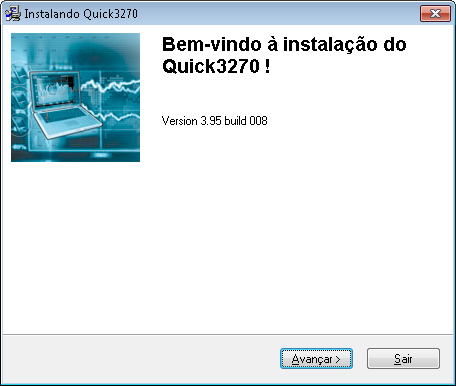 	Escolha o Idioma Português-Br e clique em avançar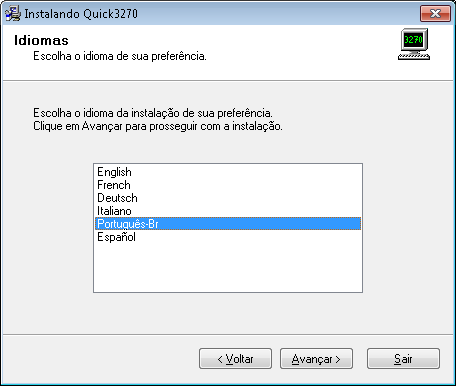 	Clique em avançar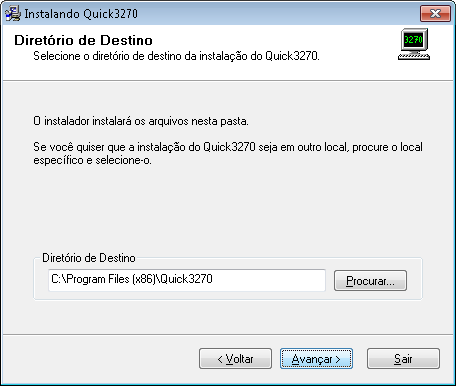 	A instalação será iniciada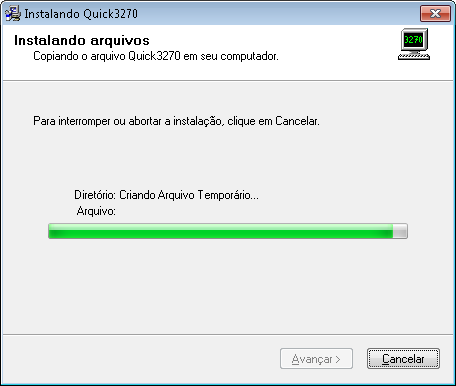 	Ao fim da instalação, Clique em Avançar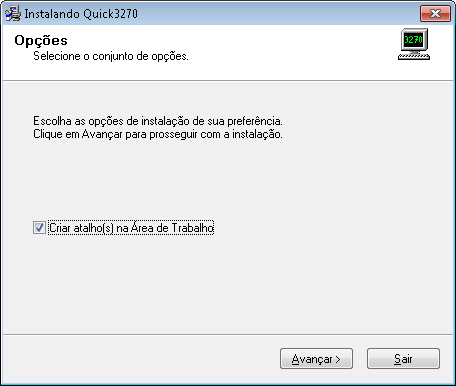 	A instalação foi realizada com sucesso, clique em finalizar.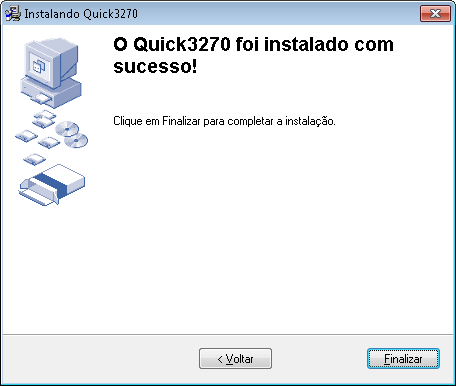 Configuração do Terminal Quick Clique no atalho Quick3270 na sua Área de Trabalho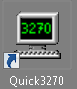 Em "Sessão" clicar em “Configuração de Sessão”.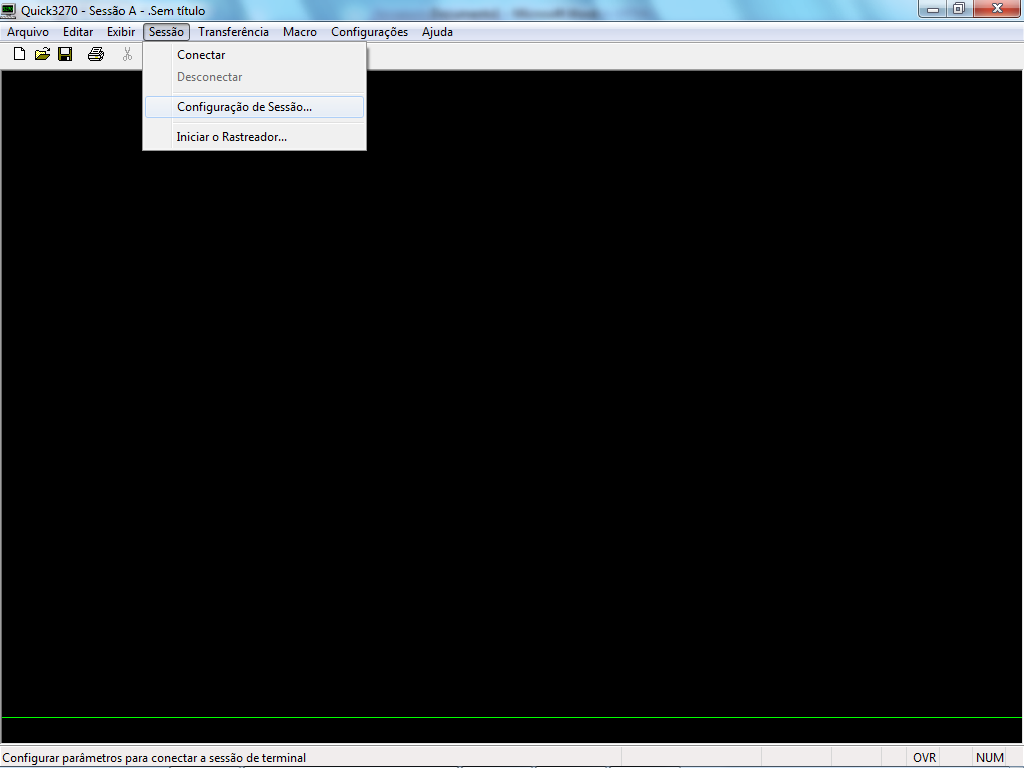 No item Primário, inserir o IP 10.200.200.1 e clicar em OK.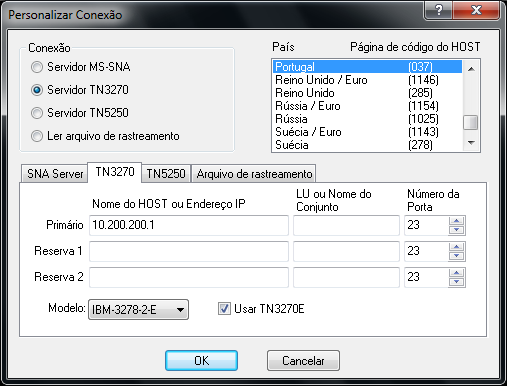 Em "Sessão" clicar em “Conectar”.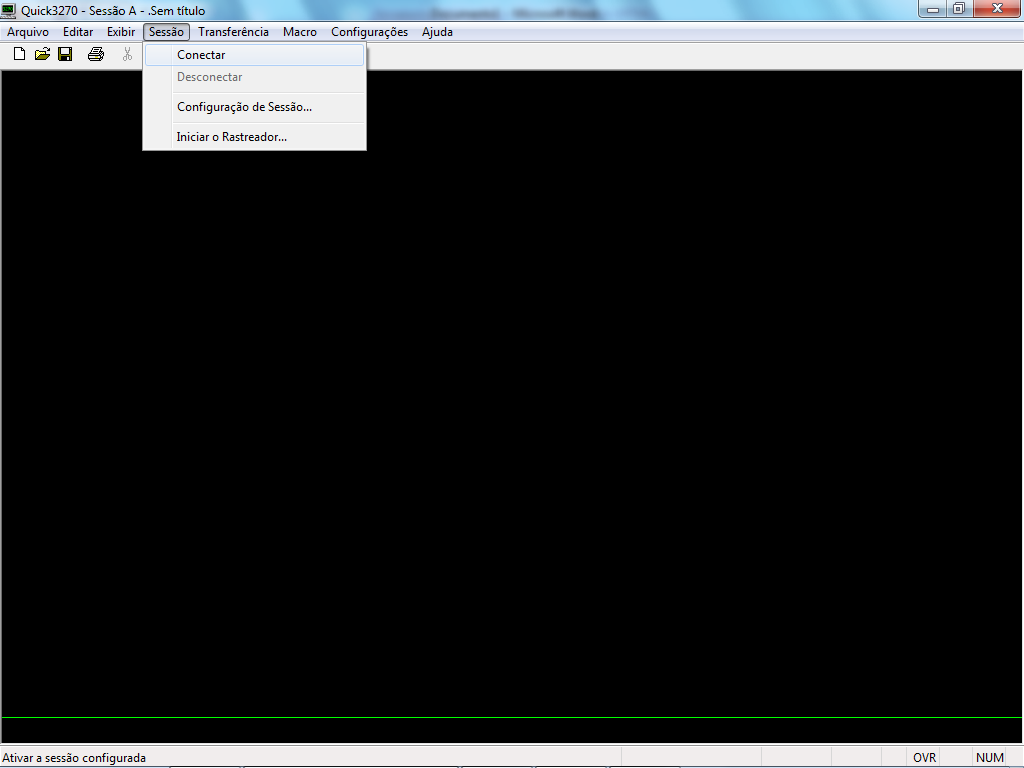 Em "Configurações" clicar em “Terminal” e habilitar “Auto-conectar sessão”. Clicar em OK.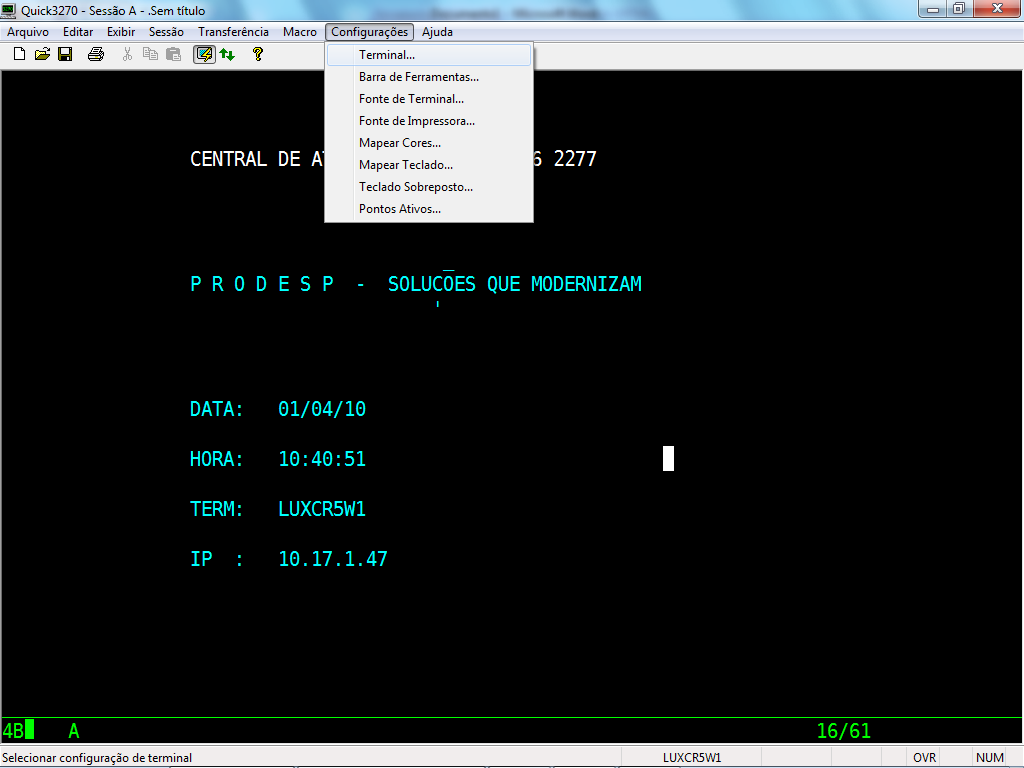 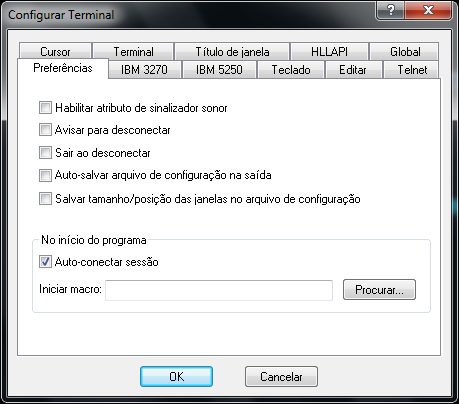 Clicar em "Arquivo" e “Salvar Sessão”, salvar na pasta C:\Arquivos de Programas  (x86)\Quick3270 com o nome de “Terminal Quick”. 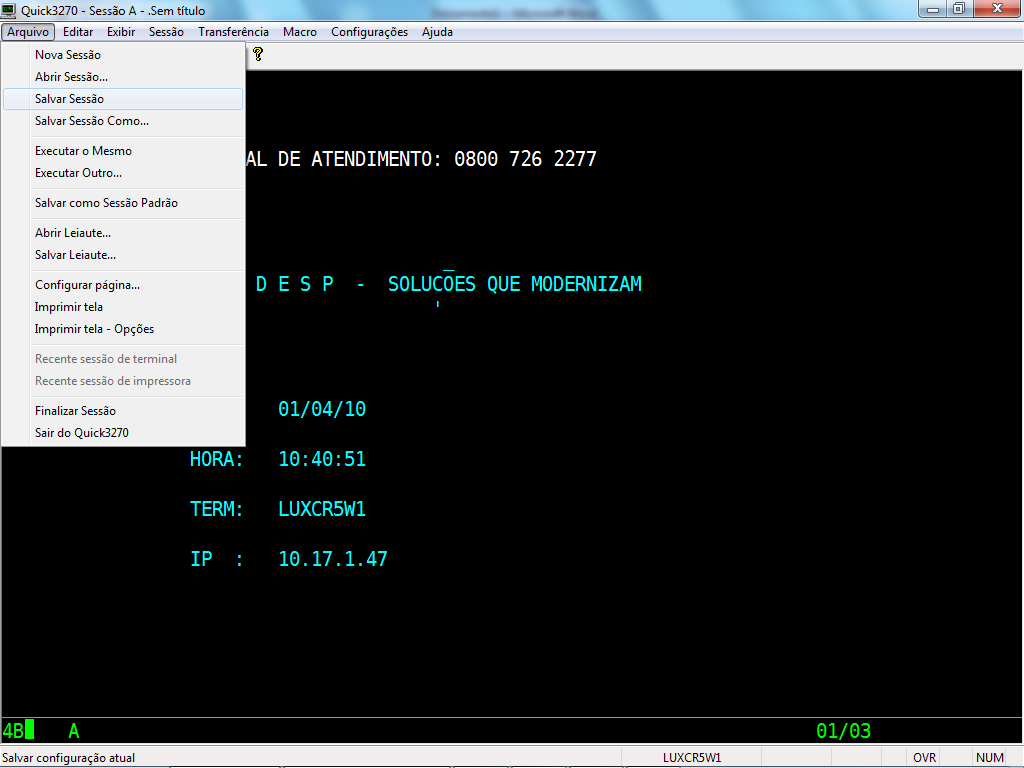 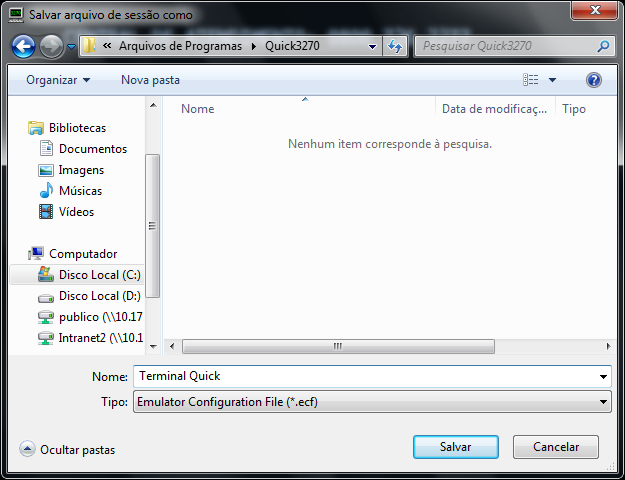  Clicar em "Arquivo" e “Salvar Leiaute”, salvar na pasta C:\Arquivos de Programas  (x86)\Quick3270 com o nome de “Terminal Quick” (sem a extensão ecf).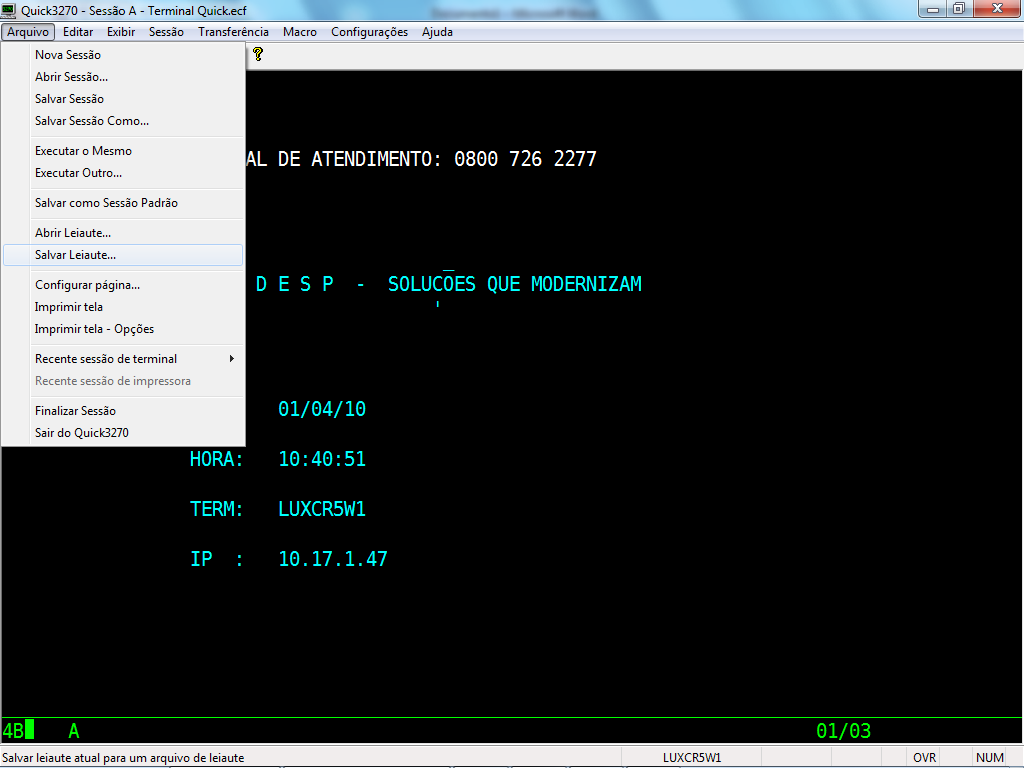 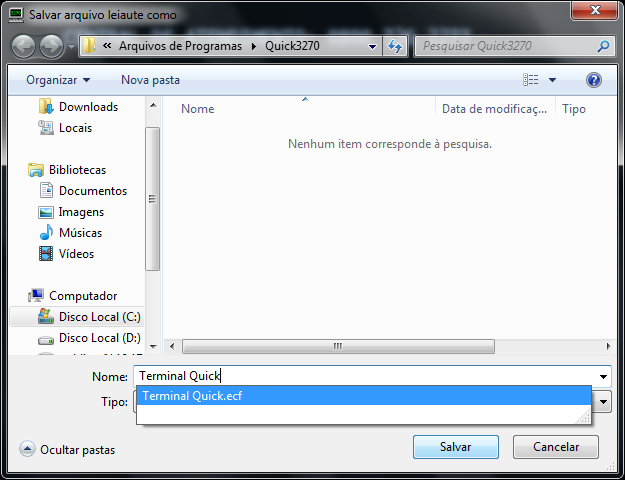 Clicar em “Sim”.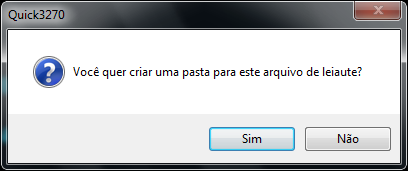 Habilitar “Colocar atalho na área de trabalho” e clicar em OK.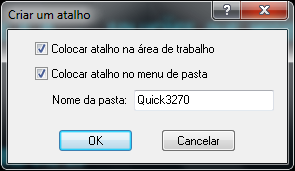 As configurações foram concluídas.Atenção: Para acessar o Terminal Quick, utilize o atalho criado em sua área de trabalho com o nome Atalho para o Terminal Quick.qlt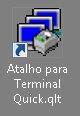 